Урок ИЗОНа тему: Натюрморт.Вид урока: рисование с натуры.Цель урока: научить рисовать натюрморт.Задачи:-дать представление о натюрморте;- научить построению рисунка с натуры;- способствовать развитию чувства цвета через использование живописных приёмов;- обучать учащихся навыкам самоконтроля.Оборудование:Для учителя: муляжи фруктов и овощей, драпировка, рамки для визирования, методические таблицы «Контрастные цвета», «Ошибки при построении рисунка»,  репродукции картин известных художников, бумага , акварельные краски, кисти, карандаш, стирательная резинка, банка с водой, салфетки.Для учащихся: бумага для рисования, краски, кисти, баночки-непроливайки с водой, палитра, карандаш, стирательная резинка, салфетки, рамки для кадрирования.Ход урока:Этап урокаВремяСодержание Деятельность учителя    Деятельность детей1. Организационный момент12.40-Приветствие гостейНастрой на урокРебята, сегодня у нас гости. Поздоровайтесь. Нам очень приятно Вас видеть!Проверьте свою готовность, настройтесь на урок.Садитесь.Какой у нас сейчас урок? Я постараюсь, чтобы вам на уроке было интересно и познавательно.(У доски стоит стенд с пособиями и прикрепленным к нему листом для рисования, рядом на стуле лежат: карандаш, стирательная резинка, палитра, краски, салфетки, рамка для кадрирования).Стоя приветствуют гостей, учителя. Настраиваются на урок, садятся.(На партах: альбом для рисования; краски – акварель или гуашь; кисточки – большая, средняя, маленькая; карандаш; стирательная резинка; салфетки; палитра (бумажная); банка-непроливайка с водой, рамки для кадрирования).- Изобразительного искусства.2. Самоопределение к деятельностиОглашение темы и цели урока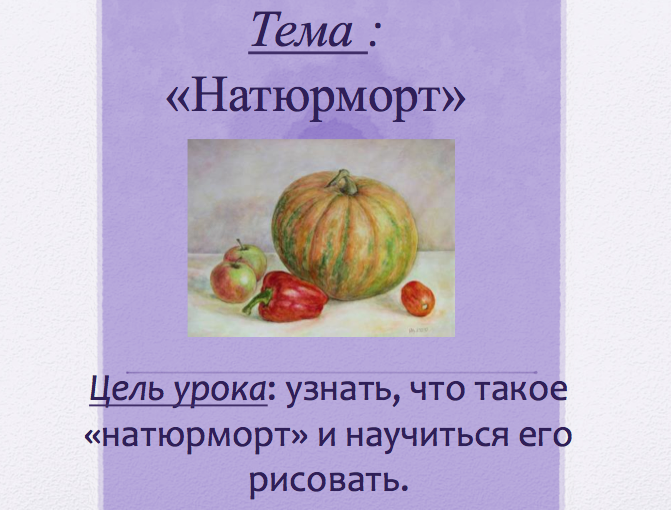 Тема нашего сегодняшнего урока  - «Натюрморт». (Слайд 1).  На уроке мы будем знакомиться  с новым понятием «натюрморт», и я научу вас правильно его рисовать.А также я надеюсь, что вам захочется повторить наш урок дома! Внимательно слушают.3. Подготовка к восприятию теоретического материалаЗагадки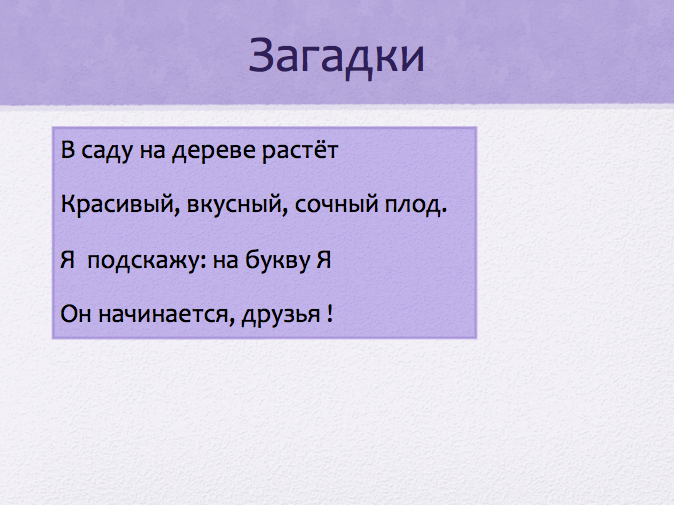 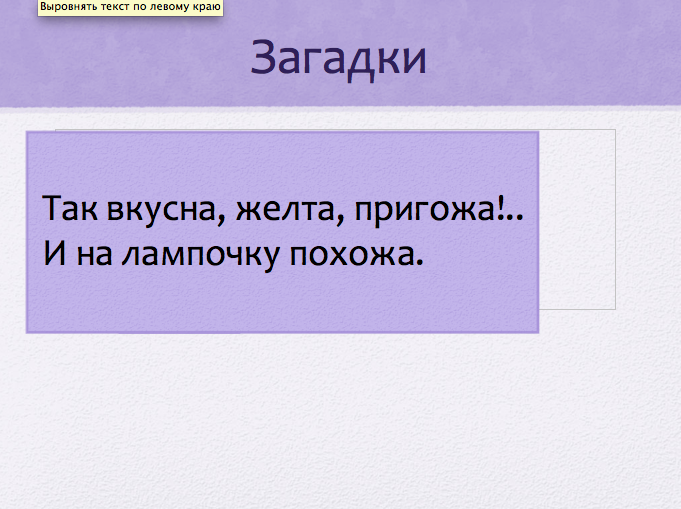 Для того, чтобы нам разобраться в теме урока, я хочу, чтобы вы отгадали мои загадки (Слайд 2 и 3):В саду на дереве растёт Красивый, вкусный, сочный плод.Я подскажу: на букву ЯОн начинается, друзья. (Яблоко)- Яблоко какой формы? Цвета? Какие вы знаете фрукты такой же формы?Так вкусна, желта, пригожаИ на лампочку похожа. (Груша)- Груша какую имеет форму? Цвет?...- Яблоко и груша – это что? Как сказать одним словом?Слушают загадки, поднимают руку, называют отгадки.Ответы учащихся.Ответы учащихся.-Фрукты.4. Работа по тему урока. Определение натюрморта (понятие)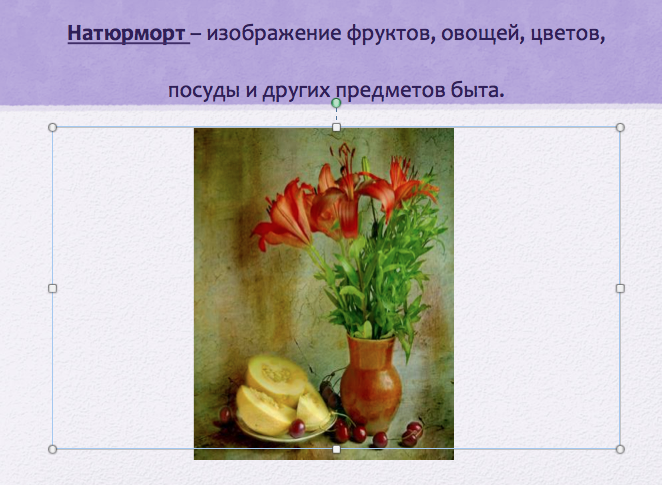 Показ репродукций на доске.Поль Сезан «Натюрморт с кустом герани и фруктами»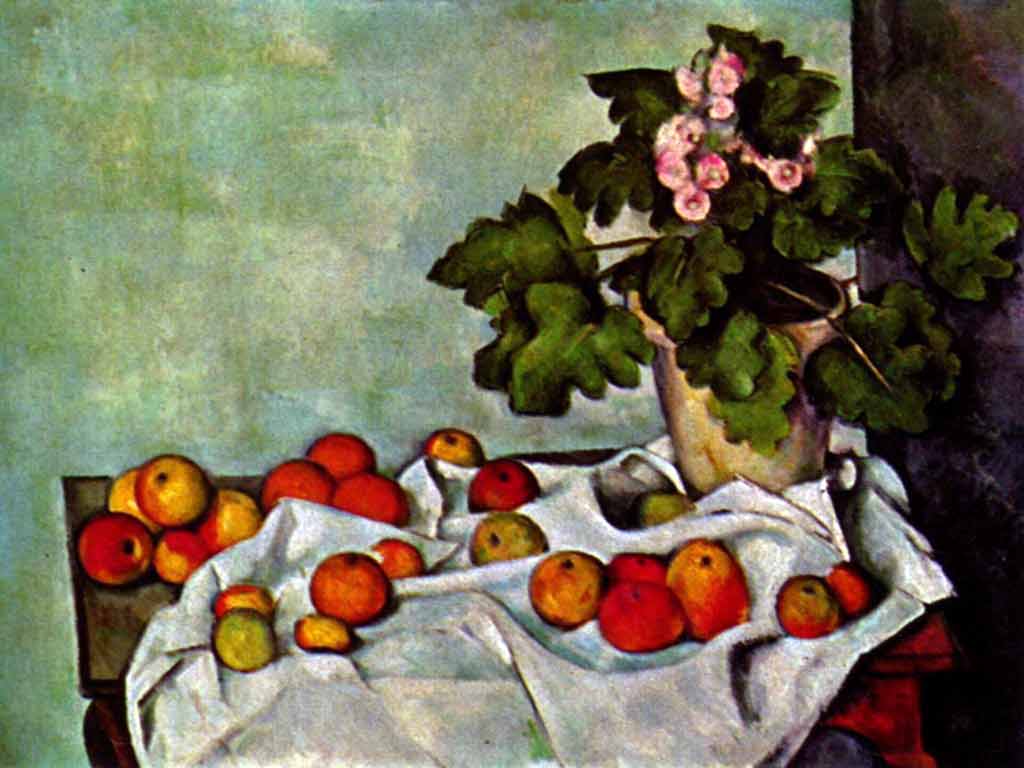 Пьер Ренуар «Натюрморт с южными плодами»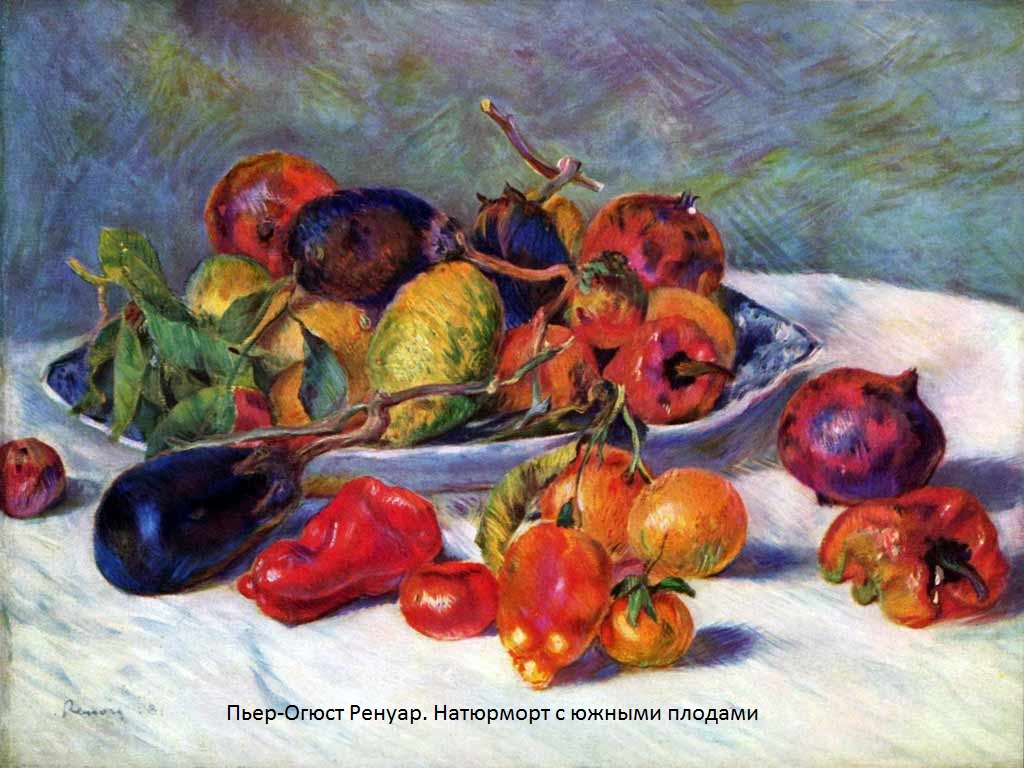 Франсиско де Сурбаран. «Натюрморт с лимонами, апельсинами и розой».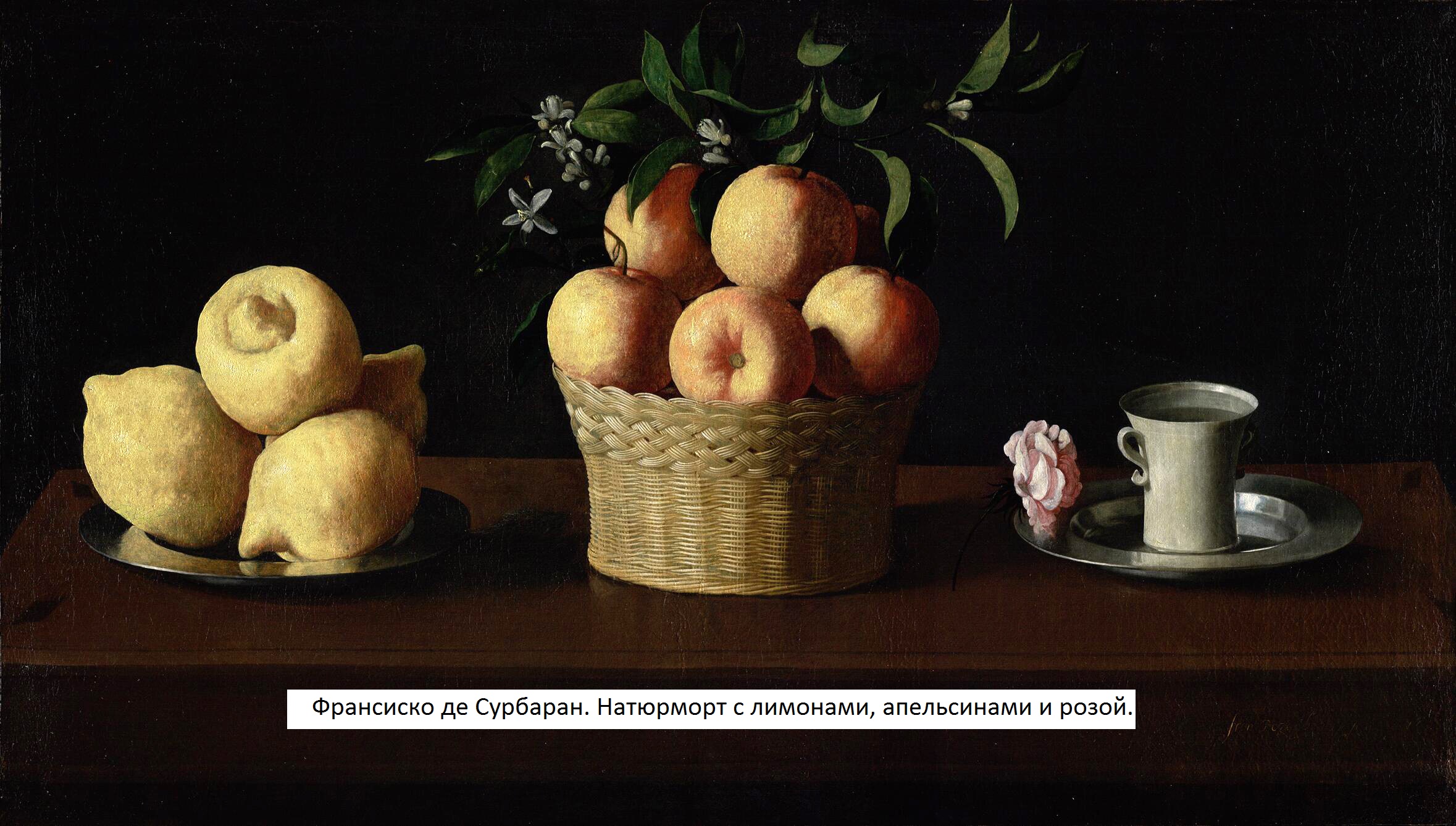 Винсент Ван Гог «Натюрморт».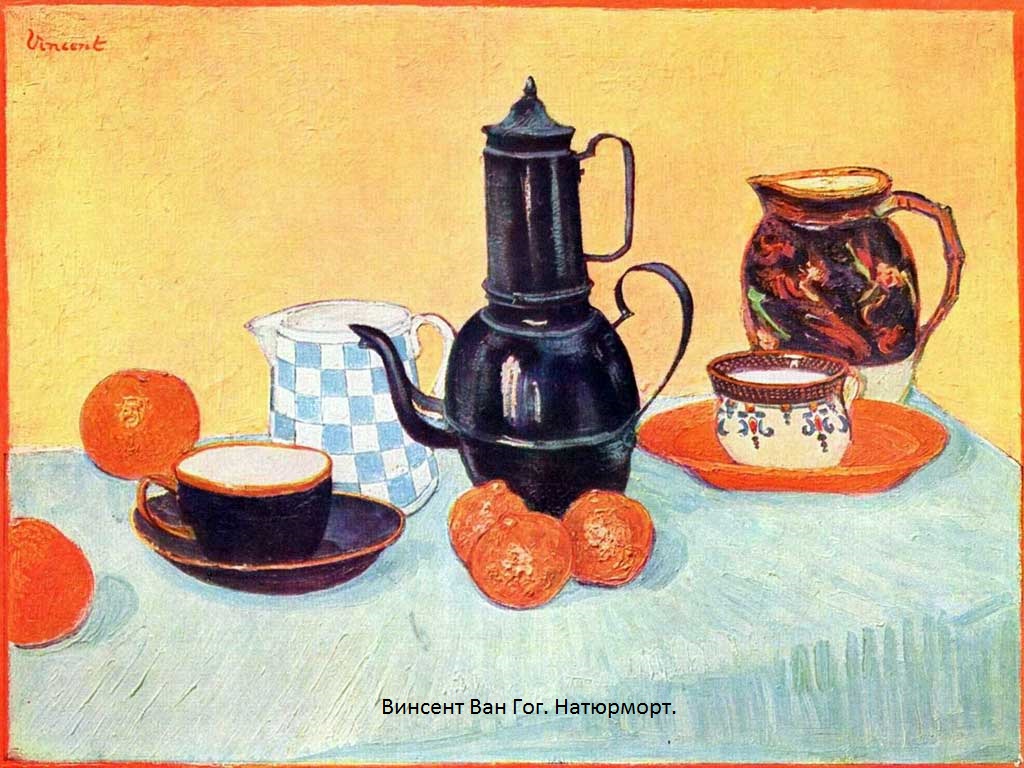 Валентин Серов «Девочка с персиками»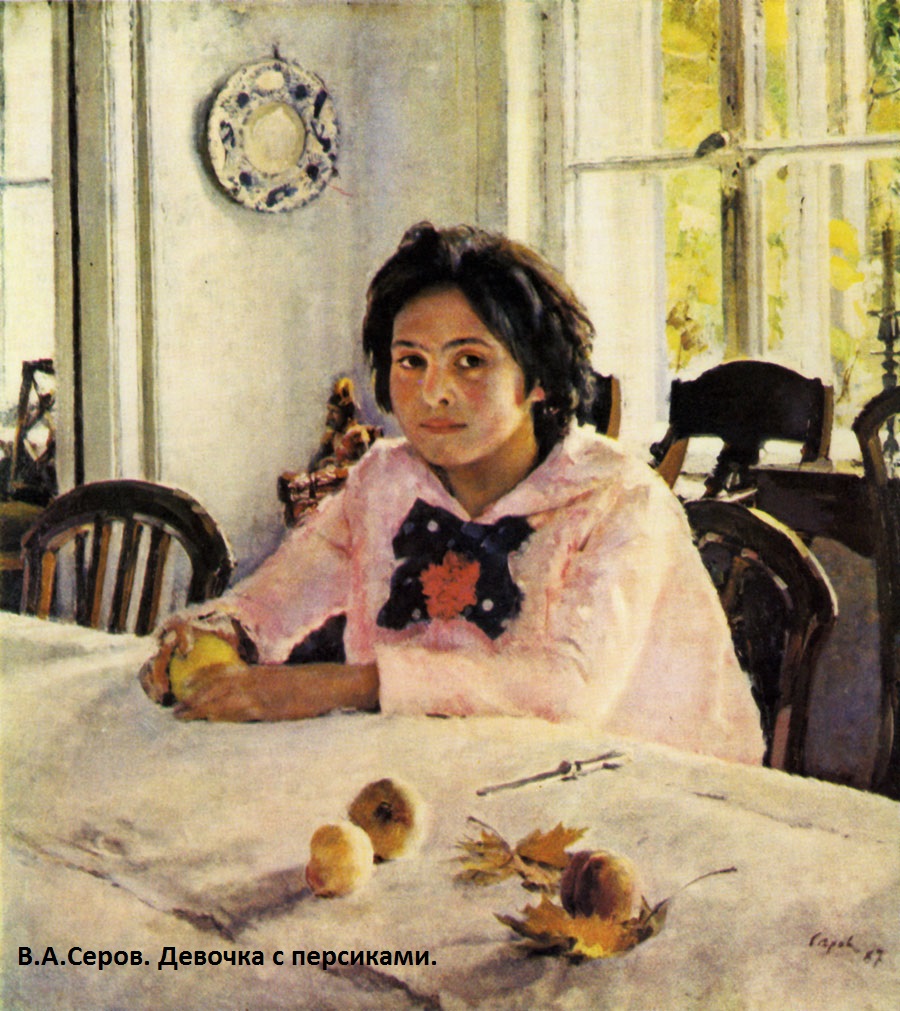 Кузьма Петров-Водкин «Яблоки»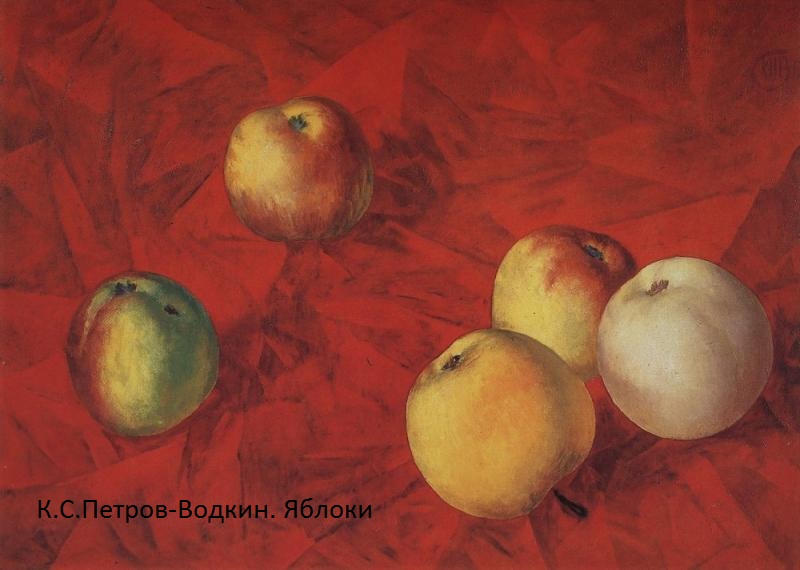 Молодцы, все правильно. Теперь послушайте, что же такое натюрморт (Слайд  4): Изображение фруктов, овощей, цветов, посуды и других предметов быта. Т.о., натюрморт – это такой жанр в живописи.Известные живописцы часто обращались к этому жанру, они любят этот жанр за то, что в нём можно использовать яркие краски, получать необычайные сочетания цвета:Французские художники: Жан Батист Шарден, Поль Сезанн , Анри Матис; Пьер Ренуар.Испанский художник Франсиско де Сурбаран;Русские художники Валентин Серов (мы с вами писали сочинение по его картине); Кузьма Сергеевич Петров-Водкин.Нидерландский художник Винсент Ван Гог (показ репродукций).- Так же натюрморты нам интересны с той точки зрения, что в них отражена история –художники запечатлили на своих картинах предметы быта того времени (посуда, еда, оформление комнат и другое).Внимательно слушают.5. Практическая часть12.50-13.00Постановка натюрморта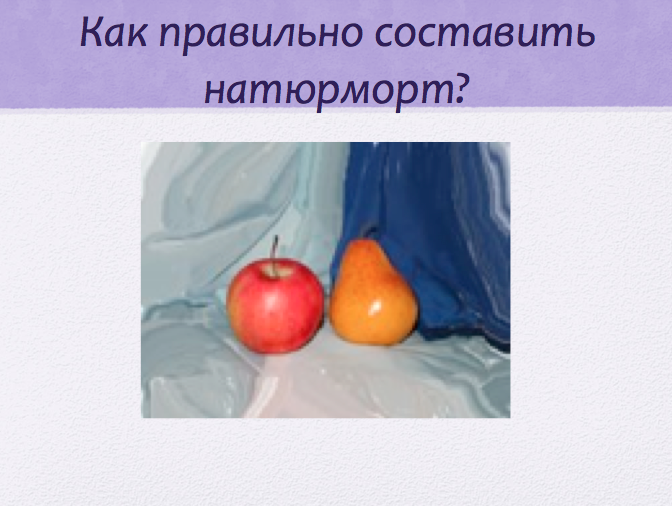 Композиция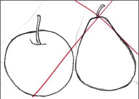 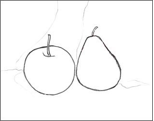 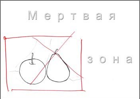 Кадрирование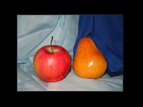 Контрастные цветовые пары.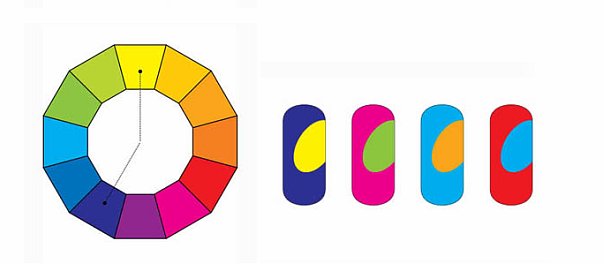 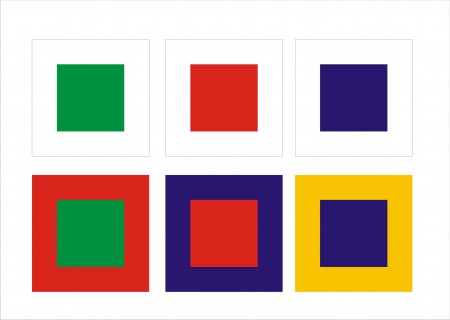 Построение рисунка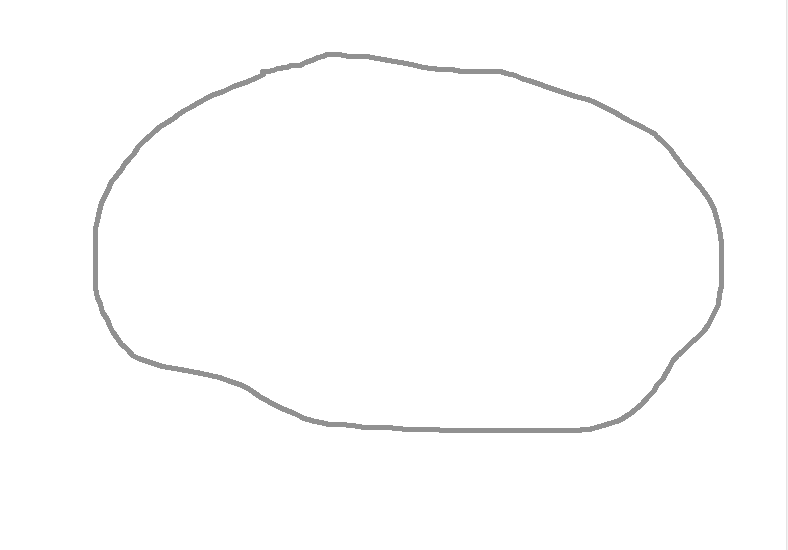 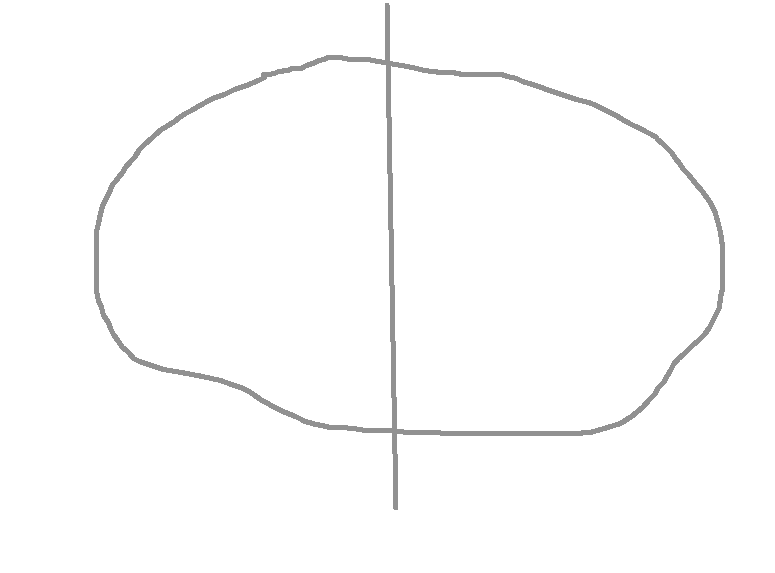 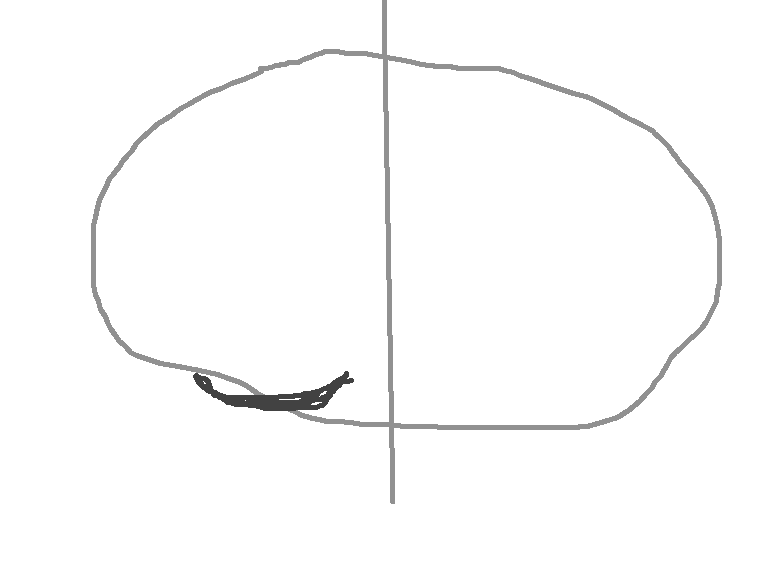 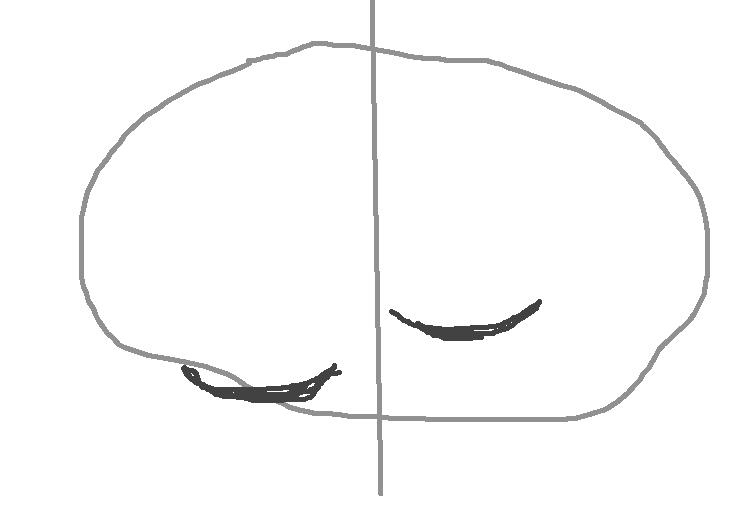 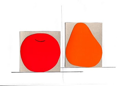 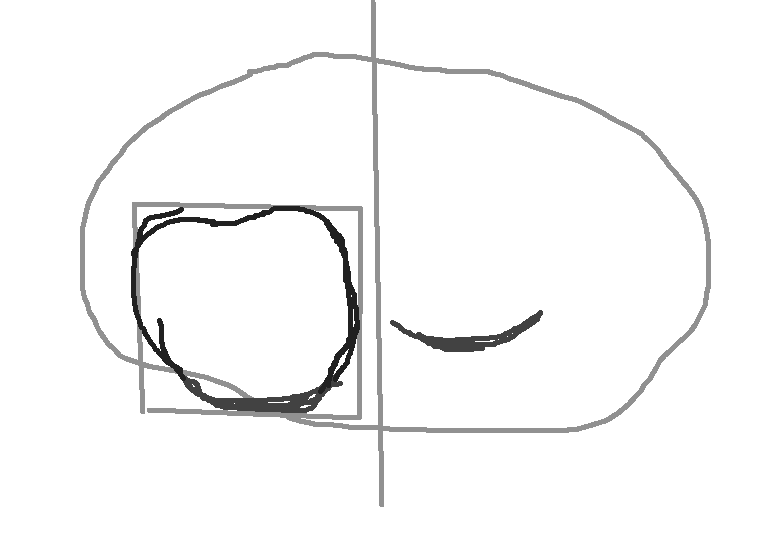 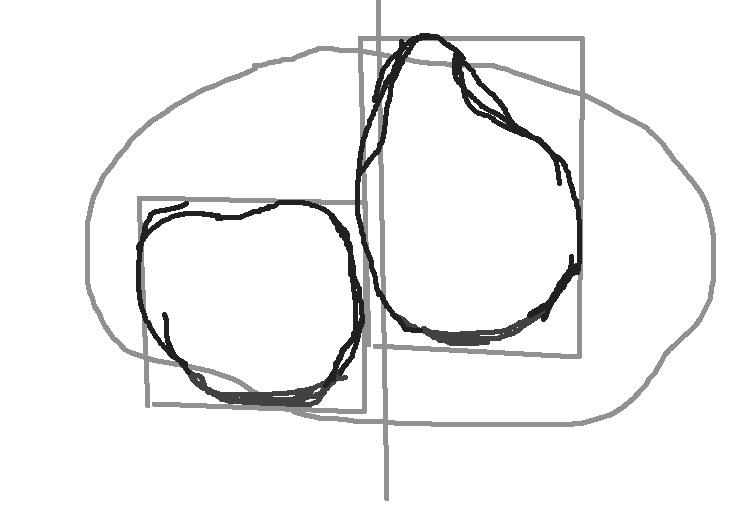 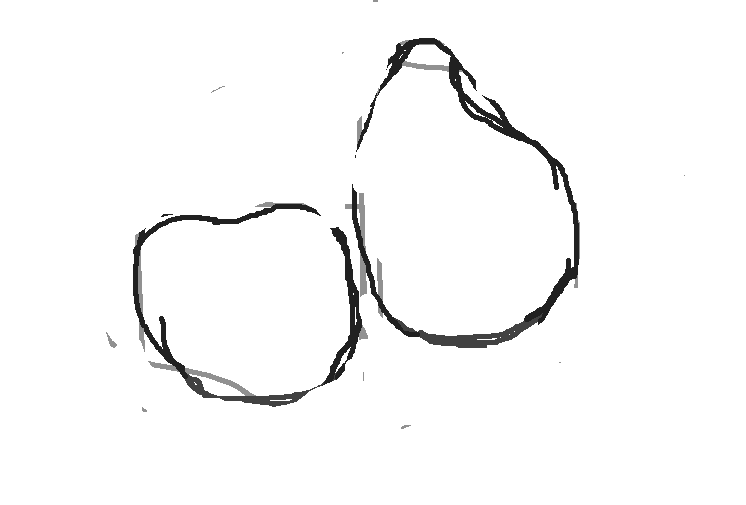 -Ребята, сейчас мы будем обсуждать, как правильно и красиво составить натюрморт (Слайд 5):- Посмотрите – фоном является драпировка. Драпировка составлена из тканей двух оттенков: тёмного и светлого. На фоне светло-голубого цвета тёмно-красное яблоко выглядит чётко и выразительно, жёлтая груша подчеркнута тёмно-синим цветом драпировки. - Итак, на стул мы весим ткань темного цвета, как на нашем слайде, а рядышком – ткань светлого цвета.   ( Учитель на стул весит ткань сначала темного, а рядом – светлого оттенка).- Теперь мы должны разместить фрукты (Учитель кладёт светлый фрукт на темный фон и наоборот).- Теперь давайте вы самостоятельно составите ещё один натюрморт. Паша и Женя, выходите к доске. (Это нужно для того, чтобы ракурс  (вид) у всех при рисовании был примерно одинаков).-Хорошо, наши натюрморты составлены. Теперь я расскажу вам, как его изобразить на листе бумаги.Прежде чем начать построение, учитель прикрепляет на доску 3 таблицы с рисунками:Как вы думаете, на какой таблице рисунок построен правильно? Почему вы так думаете? Учитель объясняет, что в первом рисунке много свободного пространства, так называемой «мертвой зоны» картины. На третьем рисунке фруктам тесно, они почти упираются в края рамы картины. Второй рисунок построен грамотно, изображение пропорционально плоскости картины, фрукты соразмерны.-Для правильного расположения на листе, и чтобы не допусткать таких ошибок, мы с вами можем использовать приём, который называется «кадрирование». Делается это с помощью таких вот рамочек. (Лежат на партах учащихся). ( Слайд 6)   Учитель показывает как пользоваться рамочкой. Это нужно для того, чтобы выделить из окружающей картинки собственно натюрморт; фокусирует наше восприятие более точно).- Держите в левой руке (если правша), один глаз можно закрыть, и смотрим сквозь рамку на наш натюрморт, как показано на слайде.-Как должен быть расположен альбом , вертикально или горизонтально?-Посмотрите, как удобно использовать контрастные цвета (это такие цвета, которые на цветовом спектре располагаются напротив друг друга, контраст – значит противоположность.) Эти цвета, когда они располагаются рядом друг с другом на картине, выглядят ярче. (Работа со схемой «Контрастные цвета»  и показ не репродукциях одновременно).- В каком ряду ярче цвет? В верхнем или нижнем?-  Итак приступим. Делаем всё вместе со мной – не спешим, и не отстаём. - Возьмите в руки простые карандаши, и общим пятном (с помощью рамочек) обозначим, где будут располагаться наши фрукты.- Затем необходимо провести сверху вниз центральную линию. -Затем намечается  нижний край яблока.-Яблоко расположено ближе к зрителю, значит… Как вы думаете,  на листе оно будет расположено выше или ниже груши?- Намечаем нижний край груши.-Какое яблоко по форме?- Правильно. А круг хорошо вписывается в квардрат. (Показ на табличке). Мы аккуратно рисуем квардрат, и внутрь него вписываем круг.-Форма груши продолговатая. В какую фигуру она вписывается?-Правильно. Мы также аккуратно его строим, и в нем рисуем грушу.- Вспомогательные линии стираем. (Всё это время учитель ходит по классу, исправляет ошибки учащихся.)Учащиеся под руководством учителя составляют ещё один натюрморт.Берут рамочки по инструкции учителя, начинают смотреть с их помощью на натюрморт.-Горизонтально.Отвечают на вопрос, поясняя своё мнение.- В нижнем.Выполняют действия по инструкции учителя.Ниже.Круглое.- В прямогоугольник. 6. Физминутка 13.00 Выполнение зрительной гимнастики и минутка релаксации.-Ребята, давайте немножко отдохнем – выполним зрительную гимнастику. -Посмотрите на зеленый кружок, затем на жёлтый, снова на зелёный снова на жёлтый, так несколько раз. Зажмурьте  глазки, поморгайте. Встряхните ручками, снимите напряжение, молодцы. -Продолжаем работать.7. Продолжение работы по теме13.00-13.15Живопись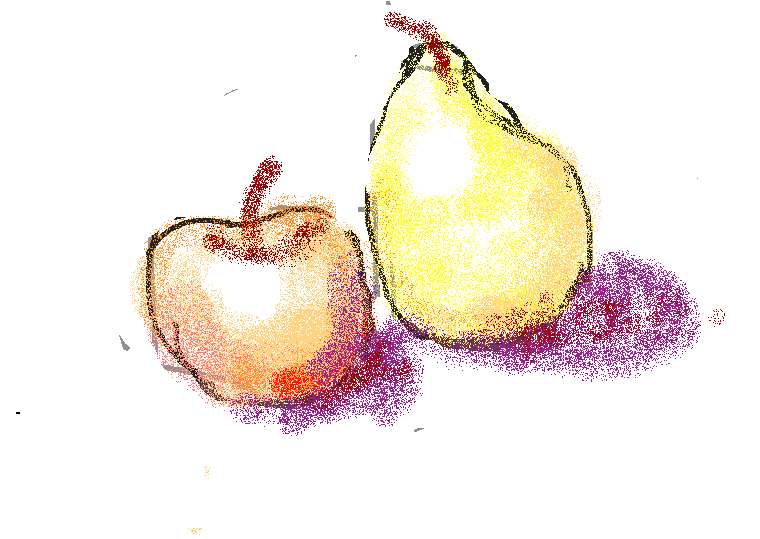 Приступаем к живописи, т.е. к раскрашиванию нашего натюрморта. Берём в руки кисточку среднего размера  и на палитре получаем нужный цвет (показывает). Всё время смотрим на наш натюрморт, цвет должен быть максимально близким как на нём.Учитель обращает внимание на основные свойства материалов:Кисточку всегда класть на палитру;Акварель – чтобы получить более светлый оттенок, нужно добавить воды;Гуашь – чтобы получить более светлый оттенок, добавляем белый цвет (на палитре).Стараемся писать красками «по-сырому», чтобы получить более мягкие переходы.В традиционной живописи никогда не используется чёрный цвет, поскольку чисто чёрного цвета нет в природе – похожий цвет получаем, смешивая, например синий и зелёный.Живопись – по-сырому, по-сухому («многослойная»), примакивание.Беру красный цвет, смешиваю его с оранжевым на палитре… Сравниваю с натюрмортом. Если похоже, переношу его на рисунок.Обязательно нужно вначале обозначить блики – отражения света на фруктах. Эти места будут самыми светлыми, практически белыми. (Приём – осветление водой, салфеткой).Чем дальше от блика, тем цвет ярче.Падающие тени – тёмные, цвет предмета + какой-то тёмный цвет. Тени располагаются с противоположной стороны от источника света. Когда фрукт раскрашен, берём более тонкую кисть, и прорисовываем детали – черенок.- Ребята, мы заканчиваем. У вас получились замечательные работы, прекрасные натюрморты. Давайте я повешу их на доску, Саша и Геля, помогите мне. Выполняют действия по инструкции учителя. Для тех, кто успешно раскрасил фрукты, можно дать задание раскрасить фон.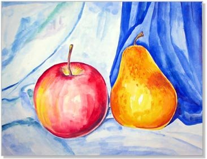 Отдают работы. Саша, Геля и учитель вывешивают их  на доску.8. Итог урока13.15-13.20Подведение итоговРефлексияОценка работОрганизационное окончание урока.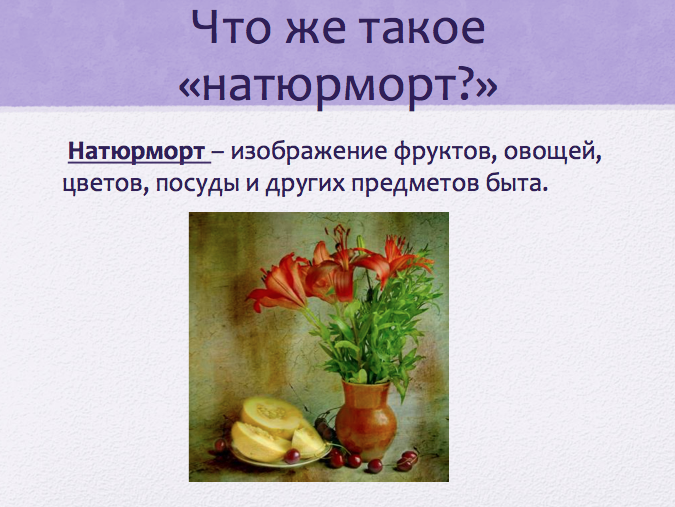 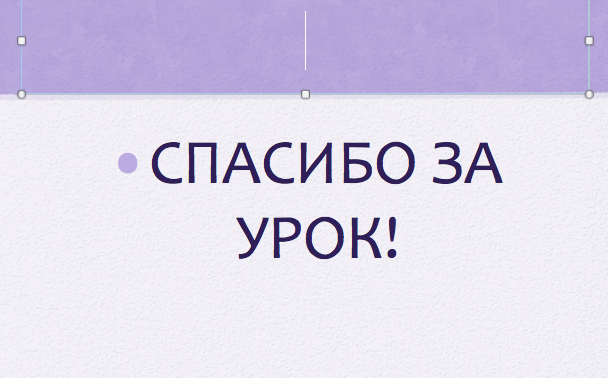 Учитель предлагает назвать самые вкусные натюрморты (при этом без внимания не остаётся ни одна работа). Анализируя работы ребят, учитель акцентирует внимание на художественных приёмах, с помощью которых фрукты получились такими аппетитными.- Мы использовали правила построения рисунка, правильно подбирали цвета, учитывали освещение, использовали яркие и чистые цвета, учитывали правила использования акварели и гуаши, использовали технику по-сырому и по-сухому…Я надеюсь, что вы поняли, что натюрморт это … изображение фруктов, овощей, цветов, посуды и других предметов быта.Сегодня мы попробовали нарисовать натюрморт из двух фруктов, надеюсь, вам понравилось, и дома вы ещё потренируетесь в составлении натюрмортов, а также в их рисовании. А на следующем уроке мы будем учиться рисовать другие, более сложные натюрморты.Итак, что же такое натюрморт? (Слайд 7)В переменку дадите дневники, я поставлю вам оценки.Вы хорошо поработали, спасибо за урок! (Слайд 8).Отмечают все работы.Ответы учащихся.